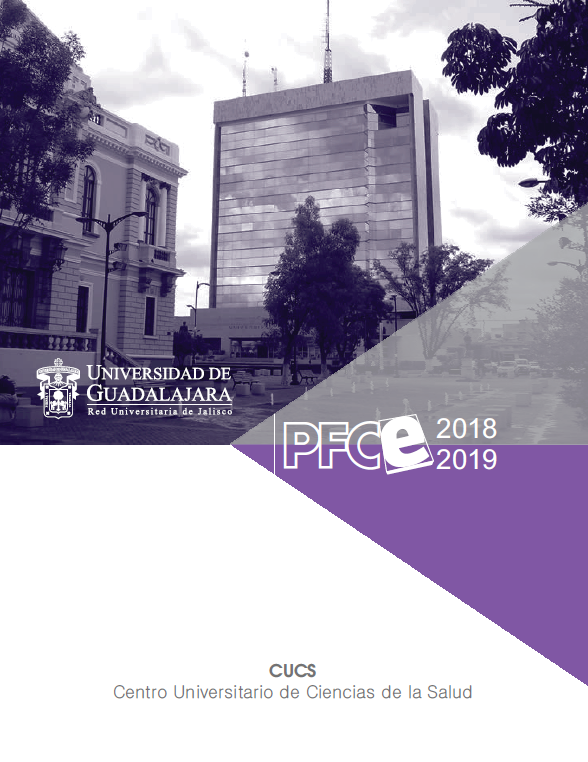 Programa de Fortalecimiento de la Calidad EducativaII. Autoevaluación institucionalEl Centro Universitario de Ciencias de la Salud (CUCS) es el que mayor demanda de aspirantes presenta en la red universitaria en Jalisco, caracterizado por programas educativos en todos los niveles de educación superior y la matrícula más alta de la red (82.58 % son estudiantes de pregrado y 17.42 % estudiantes de posgrado). Posee programas institucionales que permiten el acompañamiento de los alumnos tanto en el ámbito académico como en su formación integral, cuyo objetivo es apoyar el incremento en los indicadores de eficiencia terminal y la disminución de la deserción escolar. Cabe señalar que, al ser el centro con mayor demanda, presenta una tasa general de absorción del 24.9 %, debido a que los aspirantes optan por el CUCS antes que cursar un programa educativo en otra institución, por los espacios para la práctica clínica; preclínica (laboratorios de simulación, investigación y de formación básica); reconocimiento de la planta docente por su productividad científica y desempeño profesional; y programas complementarios a la formación en el ámbito deportivo, cultural, incorporación temprana a la investigación y desarrollo de habilidades para el manejo de un segundo idioma. Si bien en la síntesis que se plantea están identificadas diferentes fortalezas y problemas, este proyecto está orientado a fortalecer la calidad de los programas educativos (PE), a través del equipamiento de espacios que permitan el desarrollo de competencias prácticas, la movilidad académica, el incremento de la productividad científica y fortalecer la formación integral. Todas estas acciones favorecerán el reconocimiento de organismos nacionales e internacionales que avalan la calidad de los PE.2.2 Análisis de programas de estudios flexibles e integralesLa reciente actualización de los planes y PE, la implementación del sistema de créditos y el mapa curricular estructurado en diferentes áreas de formación han logrado la flexibilidad de los PE. Es necesario destacar que en los trabajos realizados para asegurar la integridad de la oferta educativa se han efectuado diferentes actividades, tales como: la integración de las prácticas profesionales supervisadas, el servicio social, el fomento de actividades dentro y fuera del centro universitario (CU), la implementación de cursos de formación y actualización docente; y la constante remodelación de aulas, laboratorios y espacios educativos. Se está consciente de que aun con las acciones realizadas se requiere continuar con el equipamiento de los salones de clase con equipos de trabajo, mobiliario adecuado y videoproyectores, que coadyuven en el proceso enseñanza-aprendizaje, haciendo este más atractivo y acorde a las condiciones tecnológicas actuales. Por otro lado, se requiere cobertura total de supervisión a los practicantes, por lo que se demanda generar una estrategia que involucre al personal académico afín al programa educativo, con la finalidad de vigilar y atender las necesidades de este sector. Asimismo, debido a la flexibilidad del modelo educativo, existe rezago escolar porque algunos alumnos incrementan el tiempo de estancia académica al cursar el mínimo de créditos permitidos por ciclo, lo que conlleva a unidades de aprendizaje (UA) con sobrecupo, menor control en las tasas de egreso por ciclo y, a su vez, un incremento en gastos de operación.2.3 Análisis de enseñanzas pertinentes y en contextos realesEl Plan de Desarrollo del CUCS (PDCUCS) tiene una alineación perfecta con el Plan de Desarrollo Institucional (PDI), que, a su vez, va en correspondencia con el Plan de Desarrollo Nacional (PDN). En concordancia al primer eje estratégico (universidad con excelencia académica) y en el marco temático de la docencia y aprendizaje del PDI, desde finales del año 2015 a la fecha, el Programa de Formación, Actualización y Capacitación Docente (Profacad) otorga recursos, propone una estructura y lineamientos de operación que favorecen la formación de docentes. La propuesta considera la actualización disciplinar, profesional, tecnológica, metodológica e instrumental en los procesos de enseñanza y aprendizaje. Del año 2016 a mayo de 2017, fueron reportadas 2199 acciones de formación en los ámbitos antes mencionados.De igual forma, el incremento constante en la demanda que tienen los PE, la amplia oferta mantenida, y la actualización de los programas de estudio, confirman la factibilidad que tienen las carreras que se imparten dentro del CU, que obedece a dar respuesta a las nacientes incógnitas científicas y tecnológicas, enmarcado como uno de los objetivos del PDI.Cabe destacar que los programas impartidos en esta institución son aplicados en varios centros de la red universitaria, además de otras universidades incorporadas a la Universidad de Guadalajara (UDG).El modelo pedagógico del CUCS, por competencias profesionales y centrado en el estudiante, considera fundamental la formación integral para el desarrollo óptimo del estudiantado a través de la implementación de diversas prácticas pedagógicas; cuenta con dos hospitales-escuela y múltiples convenios con instituciones públicas y privadas que apoyan la realización de este tipo de acciones. En atención a la premisa del compromiso de actualizar e innovar mediante recursos tecnológicos y de formar dentro de contextos reales, fue necesaria la creación de espacios de simulación en diversas áreas, mediante el proyecto Centro de simulación clínica, con la finalidad de recrear escenarios de procedimientos médico-quirúrgicos y maternoinfantiles, entre otros, que son diseñados como modelos de entrenamiento y actuación para los diversos procedimientos clínicos de los PE del CU. Esto elimina los riesgos y problemas éticos inherentes al entrenamiento. La simulación cubre la necesidad de la práctica en un contexto real y emerge innovando de manera radical en la metodología tradicional de la enseñanza clínica con calidad y seguridad en la atención. A pesar de que este aspecto es reconocido como fortaleza, en virtud de disponer con algunos recursos que apoyan la enseñanza a través de prácticas simuladas, resulta necesario fortalecer estos espacios, dotándolos con diferentes equipos; adecuarlos y adquirir los materiales e instrumental necesarios para tal fin, e impulsar nuevas iniciativas de aprendizaje.En este contexto, es necesario concretar la construcción del bioterio y el Centro de Educación Especial y Rehabilitación (CEER), edificaciones que promoverán la práctica y el desarrollo de competencias, apoyarán la generación de investigación y asegurarán la vinculación con el sector productivo y social.Con el afán de la mejora continua del modelo educativo, en el 2016 fueron tomados en cuenta los resultados de los estudios de egresados y de empleadores, que aunque en términos generales fueron positivos, se dio la indicación a las áreas implicadas (principalmente coordinaciones de programas) para atender los aspectos de mejora. Finalmente, existen más de 175 proyectos de investigación relacionados con las problemáticas nacionales, esto ha llevado a participar en el desarrollo de políticas públicas y resolución de problemas de salud pública en la región. 2.4 Análisis del uso de las Tecnologías de la Información y Comunicación (TIC)Existen 614 cursos en la plataforma Moodle que brindan soporte a todas las academias del CUCS, además de 17 cursos con plataforma de Massive Open Online Courses (MOOC). A pesar de tener un avance en la infraestructura física y tecnológica, no es suficiente la conexión inalámbrica para dar soporte a los alumnos, que cada vez la demandan más.El centro, como dependencia de la UDG, tiene acceso a convenios con grandes empresas desarrolladoras de software como son Microsoft, International Business Machines (IBM) y Oracle; aun así, es insuficiente el software especializado para el aprovechamiento de las TIC.Para favorecer el uso de las tecnologías se ha desarrollado la ventanilla virtual, herramienta que permite la interacción directa con los alumnos. 2.5 Análisis de la internacionalizaciónLa calidad de la oferta educativa en los PE de pregrado y posgrado del CUCS es reconocida por organismos tanto nacionales como internacionales. En el plano nacional, siete PE de pregrado mantienen la acreditación de organismos del Consejo para la Acreditación de la Educación Superior (Copaes), mientras que el técnico superior universitario en Radiología e Imagen presenta el nivel 1 reconocido por los Comités Interinstitucionales para la Evaluación de la Educación Superior (CIEES); ambos cuentan con la certificación de Generation of Resources for Accreditation in Nations of the America y de la Organización Universitaria Interamericana (GRANA-OUI) como un referente más de la calidad de los PE, cuya vigencia es por un periodo de cinco años (15 de enero de 2016 al 14 de enero de 2021).En cuanto a los PE de posgrado, el CUCS tiene cinco programas de competencia internacional, reconocidos por el Programa Nacional de Posgrado de Calidad (PNPC) del Consejo Nacional de Ciencia y Tecnología (Conacyt). Como parte de sus programas para el desarrollo profesional de docentes en inglés, el Programa Institucional de Lenguas Extranjeras, o Foreign Languages Institucional Program (FLIP), promueve el programa Content and Language Integrated Learning (CLIL), desarrollado por EduCluster Finland, University of Jyväskylä, Finlandia. Un total de 22 profesores han participado en este entrenamiento orientado al desarrollo de habilidades prácticas para impartir sus cursos en idioma inglés.	El CUCS, en vinculación con la Coordinación General de Cooperación e Internacionalización (CGCI), gestiona convenios de colaboración con instituciones nacionales y extranjeras, a la par que fomenta y difunde la movilidad para sus estudiantes, docentes e investigadores, a nivel de pregrado y posgrado, con la participación actual en 582 convenios internacionales. En el periodo que se reporta, 70 estudiantes del CUCS participaron en acciones de intercambio académico, a la vez que se tuvo la presencia de 195 estudiantes de otras universidades. A pesar de que existe el interés de los alumnos y los convenios vigentes, se requiere de una mayor cantidad de recurso para incrementar las acciones de movilidad y con ello atender las observaciones realizadas por los organismos acreditadores nacionales e internacionales. 	Con respecto a PE interinstitucionales, solamente existe el doctorado interinstitucional en Psicología; en el que participan la Universidad de Colima, la Universidad Michoacana de San Nicolás de Hidalgo, la Universidad de Guanajuato y la Universidad Autónoma de Aguascalientes.Se mantiene el liderazgo dentro de la red en la obtención de fondos externos y redes de investigación a nivel internacional en proyectos de investigación en insuficiencia renal, enfermedades infecciosas, autoinmunes, enfermedades cardiovasculares, entre otros. Estas investigaciones son producto de colaboraciones con instituciones de salud de Estados Unidos y universidades norteamericanas, europeas y de Asia.Con relación a la colaboración de estudiantes en proyectos de investigación, la institución la promueve de manera constante mediante el Programa de Estancias Académicas Cortas (PEAC), para favorecer la movilidad internacional para las áreas académica, clínica y científica; Study-US fomenta aspectos tecnológicos y de emprendimiento, y está vinculado con instituciones estadounidenses (Arizona State University, Babson College y Global Ties U.S.). También se cuenta con el Centro de Aprendizaje Global (CAG), espacio diseñado para promover y facilitar el aprendizaje y práctica de idiomas por medio de recursos de apoyo en formatos impresos y digitales, algunos de ellos en línea, así como con asesores para apoyar al alumno en su proceso de aprendizaje. Esta área ofrece diferentes servicios a la comunidad del CUCS, como el programa de inglés Jobs, dirigido a estudiantes de pregrado y posgrado, que tiene como meta lingüística alcanzar el equivalente al nivel B2 descrito por el Marco Común Europeo de Referencia para las Lenguas (MCER), además de establecerlo como requisito de titulación.2.6 Análisis de la vinculación académicaEl servicio social es para los estudiantes del CUCS un espacio que ofrece dos elementos invaluables: 1) su vinculación con la sociedad, particularmente con los problemas que aquejan a ésta, 2) la consolidación de su formación integral a través del desarrollo de una conciencia cívica que al ser puesta en práctica, los prepara para llegar a ser sujetos solidarios y comprometidos con las necesidades sociales. En el año 2016 se continuó o estableció convenio formal con 18 instituciones públicas o privadas, independientemente de otros espacios en los que, si bien no existe un convenio formal, se han constituido desde hace años en escenarios para la realización de prácticas profesionales.Incluso cuando el CUCS ha desarrollado espacios para la educación continua, se reconoce que se debe trabajar en otras opciones de este tipo. Actualmente, esta institución ofrece 41 servicios de vinculación para transferencia de tecnología, entre los que destaca el Laboratorio de Microscopía de Alta Resolución del CUCS. Aunque se realiza un trabajo amplio en el campo de la investigación, es evidente que se requiere fortalecer la transferencia del conocimiento a través del modelo de la triple hélice (gobierno, universidad y empresa) para lograr que la investigación no solo se limite a publicaciones de calidad y reconocimiento para los investigadores, sino en productos que trasciendan en las aulas y los laboratorios y se traduzcan en insumos que favorezcan la solución de problemáticas de la sociedad, además de generar recursos económicos que favorezcan las tareas universitarias.El ámbito de vinculación sobre el que el CUCS tiene mayor impacto es el de las necesidades sociales. Las acciones de servicio clínico y asistencial ofrecido por este CU del año 2016 a la fecha suman más de 700 000 servicios. En el CUCS se reconoce un espacio poco o nulamente trabajado, el desarrollo de esquemas y modelos de negocios, dado que para el caso de quienes requieran de un apoyo en este sentido existen otras instancias de la red universitaria; y la incubadora de empresas de base tecnológica. Pese a que la vinculación del CUCS con su entorno es extremadamente sólida con el sector social, están identificadas importantes áreas de oportunidad con respecto al sector productivo.2.7 Análisis de la capacidad y competitividad académicaActualmente, los profesores de tiempo completo (PTC) con posgrado ascienden a 463, que representan 50 % de la planta docente total. Esto significa para el CUCS tener 48.2 % del total de sus PTC con título de doctor, de los que el 98.8 % lo tiene en su área disciplinar de desempeño. Durante el año 2017, 315 PTC obtuvieron o mantuvieron el reconocimiento de perfil deseable, a través del Programa para el Desarrollo Profesional Docente (Prodep); dos perfiles menos que en el 2013, situación debida a las jubilaciones y decesos. El CUCS ha impulsado la incorporación al Sistema Nacional de Investigadores (SNI) entre sus investigadores y éstos han respondido favorablemente; pues de los 118 PTC adscritos al SNI en el 2013, (23.74 %), se pasó a 188 en el 2017 (37.01 %). El CUCS cuenta con 63 cuerpos académicos (CA) distribuidos en: 21 cuerpos académicos consolidados (CAC); 16 cuerpos académicos en consolidación (CAEC); y 26 cuerpos académicos en formación (CAEF), que mantienen 150 líneas de generación y aplicación del conocimiento (LGAC), con colaboración de 292 PTC, representado por 57.48 % del total de PTC del CUCS, en su mayoría profesores-investigadores con estudios de posgrado, para ser el centro con la mayor cantidad de CAC de la red. El grado académico promedio (GAP) es de 7.79, equivalente a maestro o especialidad médica, o estudiante de doctorado.El CUCS, a través de diferentes acciones, ha logrado una alta competitividad académica, que se ve reflejada en la matrícula de técnico superior universitario (TSU) y licenciatura en programas de calidad, cantidad que asciende a 13 044, representado por 97.0 % del alumnado total de pregrado. Actualmente, tiene dos PE de TSU y uno de licenciatura en nivel 1 de los CIEES, y 6 licenciaturas acreditadas por parte de los organismos que integran el Copaes.El número de programas de posgrado en los últimos cinco años se ha incrementado en 14.10 %, al pasar de 78 a 87 programas. Por su parte, 57 de los 87 programas de posgrado del CUCS son reconocidos por el PNPC; 30 en el Programa de Fomento a la Calidad (PFC) y 27 en el Padrón Nacional de Posgrado (PNP), que, en contraste, con los 39programas de calidad en el 2013, constituyen un aumento de 47.36 %. Actualmente existen cinco programas de competencia internacional, y si se compara con el 2013, esto significó un incremento de 66.6 %. Con respecto al Indicador de Desempeño Académico por Programa de Licenciatura (IDAP), en el Examen General para el Egreso (EGEL) del Centro Nacional para la Evaluación de la Educación Superior (Ceneval), cuatro de cinco programas poseen el estándar de rendimiento académico 1. En conclusión, con el análisis en materia de capacidad y competitividad académica en cuanto a la matrícula de pregrado, de nueve programas evaluables, ocho son de calidad; a nivel de posgrado, 65.52 % de los programas pertenecen al PNPC. Sin demeritar los logros obtenidos, hasta el momento el CU ha considerado la necesidad de diseñar políticas, estrategias y acciones para incrementar el número de programas de posgrado de competencia internacional, así como la participación de los CA en redes; y generar la vinculación docencia-investigación y pregrado-posgrado, puesto que se detectaron en el proceso como problemas. Por ello es necesario proveer de materiales, reactivos y equipo de laboratorio demandados para las investigaciones, así como apoyo para la presentación de los resultados en diferentes espacios de divulgación científica y su publicación en libros arbitrados y revistas indizadas.2.8 Análisis de la atención y formación integral del estudianteUno de los compromisos más trascendentes del CUCS es la formación integral de los estudiantes, motivo por el que se han reestructurado programas y desarrollado nuevas estrategias para cumplir esta meta, enfatizando en que el estudiante, a través de sus conocimientos, aptitudes y destrezas; identifique, genere y asuma valores y actitudes para su realización humana y su participación activa en el ámbito de ciencias de la salud.La tutoría ha sido uno de los apoyos académicos con mayor promoción en el centro, con acompañamiento a más de 4500 alumnos de pregrado durante el calendario 2016 A al 2017 A; un incremento de 7.2 % de matrícula atendida, que representa la tercera parte de la población estudiantil. Cabe señalar que la participación de PTC en las actividades del programa de tutoría (PT) es baja.El proceso de selección de estudiantes favorece el ingreso de alumnos con perfiles altos, pero se han detectado en los estudiantes de nuevo ingreso deficiencias en el dominio del idioma inglés. Cada semestre, antes de comenzar los estudios regulares, se ofrecen cursos de inducción a los alumnos de nuevo ingreso con el objetivo de dar a conocer los programas encaminados al apoyo de su desarrollo integral, a los que pueden acceder a lo largo de su proceso formativo. Derivado de la necesidad detectada en estudiantes, padres y madres de familia, y en apoyo a la deserción estudiantil, el CU está por concluir la estancia infantil, diseñada para atender 90 niños en sus dos turnos; sin embargo, se requiere equipar las diferentes áreas y realizar el pago de honorarios para el personal a fin de comenzar a operar en marzo de 2018.El CUCS organiza diversos talleres de formación cultural y artística. Así, en el 2016 se llevaron a cabo los talleres de danza aérea y contemporánea, ritmos latinos, guitarra, expresión literaria, poesía, fotografía, pintura, dibujo y teatro, que tuvieron una importante cantidad de participantes. Además, se ha realizado el programa EmprenCUCS, el cual a través de sus jornadas promueve acciones encaminadas al emprendimiento, divulgando información sobre el tema, y brindando herramientas y conocimientos necesarios para desarrollar proyectos propios y crear una red de emprendedores dentro del centro.El modelo educativo promueve la formación integral con énfasis en temáticas como el desarrollo sustentable y el actuar como un ente socialmente responsable, fundamentado en valores éticos y el compromiso social a través de las competencias adquiridas y de las propias acciones que el centro realiza en esta materia, y por las que ha sido reconocido, al ser el primero de la red universitaria que trabaja en la puesta en marcha de la Norma Internacional ISO 14001 versión 2015. Con el objeto de continuar con las acciones que promuevan la sustentabilidad en el centro, se requiere terminar la instalación de la luminaria LED, así como la aplicación de paneles solares; esto último suministrará energía principalmente al nuevo edificio de posgrado de Odontología, debido a la gran demanda energética que requieren los equipos especializados utilizados en la práctica.El CUCS es el único centro de la red universitaria que ofrece el Programa de Atención a Alumnos en Situación de Rezago Escolar (Proalumnos), el cual brinda apoyo psicopedagógico a los alumnos que se encuentran en riesgo de fracaso escolar. De igual manera, interesados por la salud de la comunidad universitaria, existe el programa CUCS Promotor de la Salud, que tiene como objetivo fomentar la adopción de estilos de vida saludables, llevado a cabo por los siguientes programas: CUCS 100 % libre de humo de tabaco, Programa CUCS limpio y digno, Programa de actividad física y salud, Programa de nutrición y salud, PrevenCUCS, y Programa sexualidad y salud. Todas estas iniciativas se ven mermadas debido al escaso presupuesto dirigido para su funcionamiento.Existe una plataforma digital que agiliza los trámites que se requieren para el proceso de titulación, registro del título y expedición de cédulas.A pesar de la implementación de programas lingüísticos, se detecta escaso dominio de un segundo idioma. También se requiere fortalecer aún más la vinculación de los estudiantes en materia de investigación, al igual que demandar acciones que faciliten el proceso de titulación y acortar el tiempo de este. 2.12 Análisis de la igualdad de género universitariaEl CUCS ha realizado actividades que coadyuvan a la equidad de género, al actualizar algunos PE de licenciatura y TSU, que incluyen asignaturas orientadas a este tema. Durante el año 2016 se realizaron siete investigaciones cuyo tema fue la equidad de género, tres de ellas enfocadas al estudio de la violencia en sus diferentes expresiones. Algunas acciones emprendidas para impulsar la equidad de género han sido: inclusión de la igualdad de género en los planes de estudio, participación activa en eventos dirigidos a alumnos, docentes e investigadores, y público en general; promoción para estudiantes del “Apoyo a madres mexicanas jefas de familia para fortalecer su desarrollo profesional” del Conacyt; y la construcción de la estancia infantil. No obstante, es necesaria la sensibilización de la comunidad universitaria por medio de cursos, talleres, conferencias y demás acciones, que permitan una transición paulatina para la creación y aceptación de una normativa institucional con perspectiva de equidad de género, así como PE con enfoques centrados en promover esta ideología. 